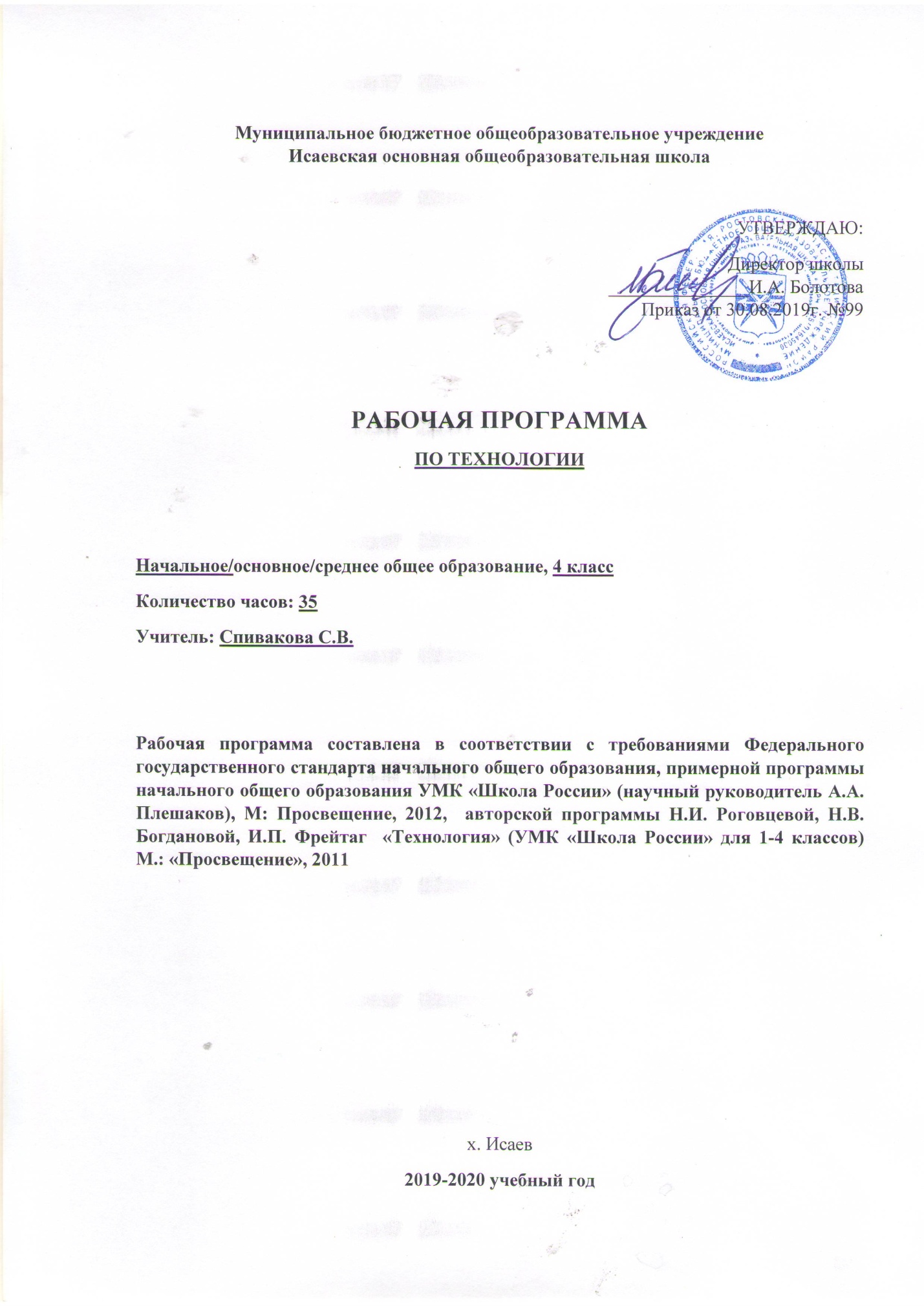 Аннотация к рабочей программе по технологии  в 4 классеНормативно-правовые документы1.	Федеральный закон от 29.12.2012 г. № 273-ФЗ «Об образовании в Российской Федерации» (редакция от 23.07.2013).2.	Приказ Министерства образования и науки Российской Федерации от 17.12.2010 г. № 1897 (Зарегистрирован Минюстом России 01.02.2011 г. № 19644) «Об утверждении федерального государственного образовательного стандарта основного общего образования»3.	Федеральный базисный учебный план для общеобразовательных учреждений РФ (Приказ МО РФ ОТ 09.03.2004 № 1312)4.	Приказ Министерства просвещения РФ от 8 мая 2019 г. N 233 “О внесении изменений в федеральный перечень учебников, рекомендуемых к использованию при реализации имеющих государственную аккредитацию образовательных программ начального общего, основного общего, среднего общего образования, утвержденный приказом Министерства просвещения Российской Федерации от 28 декабря 2018 г. N 345”
5.	Приказ Министерства образования и науки Российской Федерации от 07.07.2005 г. № 03-126 «О примерных программах по учебным предметам федерального базисного учебного плана»6.	Постановление Главного государственного санитарного врача Российской Федерации от 29.12.2010 № 02-600 (Зарегистрирован Минюстом России 03.03.2011 № 23290) «Об утверждении СанПиН 2.4.2.2821-10 «Санитарно-эпидемиологические требования к условиям и организации обучения в образовательных учреждениях»7. Примерная программа по начальному общему образованию по учебному предмету технология.8. Авторская программа: Н.И. Роговцева, Н.В. Богданова, И.П. Фрейтаг «Технология» (УМК «Школа России» для 1-4 классов) М.: «Просвещение», 2011.9. Основная образовательная программа начального общего образования МБОУ Исаевской ООШ на 2019-2020 учебный год. 10. Учебный план МБОУ Исаевской ООШ на 2019-2020 учебный год.Цель изучения предмета:- освоение продуктивной проектной деятельности; - приобретение личного опыта как основы обучения и познания;- приобретение первоначального опыта практической преобразовательной деятельности на основе овладения технологическими знаниями, технико-технологическими умениями и проектной деятельностью;  - формирование позитивного эмоционально-ценностного отношения к труду и людям груда.   Задачи:- духовно-нравственное развитие учащихся; освоение нравственно-этического и социально-исторического опыта человечества, отражённого в материальной культуре;- развитие эмоционально-ценностного отношения к социальному миру и миру природы через формирование позитивного отношения к труду и людям труда; знакомство с современными профессиями;- развитие способности к равноправному сотрудничеству на основе уважения личности другого человека; воспитание толерантности к мнениям и позиции других;- развитие познавательных мотивов, интересов, инициативности, любознательности на основе связи трудового и технологического образования с жизненным опытом и системой ценностей ребёнка, а также на основе мотивации успеха, готовности к действиям в новых условиях и нестандартных ситуациях;- формирование на основе овладения культурой проектной деятельности.  Формы контроля.    Контроль за уровнем знаний учащихся предусматривает проведение самостоятельных работ.Учебно-методический комплексРоговцева Н.И., Анащенкова С.В. Технология: Учебник:  4класс, Просвещение 2019ПЛАНИРУЕМЫЕ  РЕЗУЛЬТАТЫ ОСВОЕНИЯ  УЧЕБНОГО ПРЕДМЕТАОсвоение данной программы обеспечивает достижение следующих результатов: Личностные результаты: - Воспитание патриотизма, чувства гордости за свою Родину, российский народ и историю России. - Формирование целостного, социально ориентированного взгляда на мир в его органичном единстве и разнообразии природы, народов, культур и религий. - Формирование уважительного отношения к иному мнению, истории и культуре других народов. - Принятие и освоение социальной роли обучающегося, развитие мотивов учебной деятельности и формирование личностного смысла учения. - Развитие самостоятельности и личной ответственности за свои поступки, в том числе в информационной деятельности, на основе представлений о нравственных нормах, социальной справедливости и свободе. - Формирование эстетических потребностей, ценностей и чувств. - Развитие навыков сотрудничества со взрослыми и сверстниками в разных социальных ситуациях, умения не создавать конфликтов и находить выходы из спорных ситуаций. - Формирование установки на безопасный и здоровый образ жизни. Метапредметные результаты: - Овладение способностью принимать и сохранять цели и задачи учебной деятельности, поиска средств ее осуществления. - Освоение способов решения проблем творческого и поискового характера. - Формирование умения планировать, контролировать и оценивать учебные действия в соответствии с поставленной задачей и условиями ее реализации; определять наиболее эффективные способы достижения результата. - Использование знаково-символических средств представления информации для создания моделей изучаемых объектов и процессов, схем решения учебных и практических задач. - Использование различных способов поиска (в справочных источниках и открытом учебном информационном пространстве сети Интернет), сбора, обработки, анализа, организации, передачи и интерпретации информации в соответствии с коммуникативными и познавательными задачами и технологиями учебного предмета; в том числе умение вводить текст с помощью клавиатуры, фиксировать (записывать) в цифровой форме измеряемые величины и анализировать изображения, звуки, готовить свое выступление и выступать с аудио-, видео- и графическим сопровождением; соблюдать нормы информационной избирательности, этики и этикета. - Овладение навыками смыслового чтения текстов различных стилей и жанров в соответствии с целями и задачами; осознанно строить речевое высказывание в соответствии с задачами коммуникации и составлять тексты в устной и письменной формах. - Овладение логическими действиями сравнения, анализа, синтеза, обобщения, классификации по родовидовым признакам, установления аналогий и причинно-следственных связей, построения рассуждений, отнесения к известным понятиям- Готовность слушать собеседника и вести диалог; готовность признавать возможность существования различных точек зрения и права каждого иметь свою; излагать свое мнение и аргументировать свою точку зрения и оценку событий. - Овладение базовыми предметными и межпредметными понятиями, отражающими существенные связи и отношения между объектами и процессами. Предметные результаты: - Получение первоначальных представлений о созидательном и нравственном значении труда в жизни человека и общества; о мире профессий и важности правильного выбора профессии. - Усвоение первоначальных представлений о материальной культуре как продукте предметно-преобразующей деятельности человека. - Приобретение навыков самообслуживания; овладение технологическими приемами ручной обработки материалов; усвоение правил техники безопасности; - Использование приобретенных знаний и умений для творческого решения несложных конструкторских, художественно-конструкторских (дизайнерских), технологических и организационных задач. - Приобретение первоначальных знаний о правилах создания предметной и информационной среды и умений применять их для выполнения учебно-познавательных и проектных художественно-конструкторских задач. Место предмета в учебном планеВ соответствии с учебным календарным графиком работы МБОУ Исаевская ООШ программа предусматривает 35 часов.СОДЕРЖАНИЕ УЧЕБНОГО ПРЕДМЕТА1. Общекультурные и общетрудовые компетенции (знания, умения и способы деятельности). Основы культуры труда, самообслуживания Трудовая деятельность и её значение в жизни человека. Рукотворный мир как результат труда человека; разнообразие предметов рукотворного мира (архитектура, техника, предметы быта и декоративно-прикладного искусства и т. д.) разных народов России).Особенности тематики, материалов, внешнего вида изделий декоративного искусства разных народов, отражающие природные, географические и социальные условия конкретного народа. Элементарные общие правила создания предметов рукотворного мира (удобство, эстетическая выразительность, прочность; гармония предметов и окружающей среды). Бережное отношение к природе как источнику сырьевых ресурсов. Мастера и их профессии; традиции и творчество мастера в создании предметной среды (общее представление). Анализ задания, организация рабочего места в зависимости от вида работы, планирование трудового процесса. Рациональное размещение на рабочем месте материалов и инструментов, распределение рабочего времени. Отбор и анализ информации (из учебника и других дидактических материалов), её использование в организации работы. Контроль и корректировка хода работы. Работа в малых группах, осуществление сотрудничества, выполнение социальных ролей (руководитель и подчинённый). Элементарная творческая и проектная деятельность (создание замысла, его детализация и воплощение). Культура проектной деятельности и оформление документации (целеполагание, планирование, выполнение, рефлексия, презентация, оценка). Система коллективных, групповых и индивидуальных проектов. Культура межличностных отношений в совместной деятельности. Результат проектной деятельности — изделия, которые могут быть использованы для оказания услуг, для организации праздников, для самообслуживания, для использования в учебной деятельности и т. п. Выполнение доступных видов работ по самообслуживанию, домашнему труду, оказание доступных видов помощи малышам, взрослым и сверстникам. Выполнение элементарных расчетов стоимости изготавливаемого изделия. 2. Технология ручной обработки материалов. Элементы графической грамоты Общее понятие о материалах, их происхождении. Исследование элементарных физических, механических и технологических свойств доступных материалов. Многообразие материалов и их практическое применение в жизни. Подготовка материалов к работе. Экономное расходование материалов. Выбор и замена материалов по их декоративно-художественным и конструктивным свойствам, использование соответствующих способов обработки материалов в зависимости от назначения изделия. Инструменты и приспособления для обработки материалов (знание названий используемых инструментов), выполнение приёмов их рационального и безопасного использования. Общее представление о технологическом процессе, технологической документации (технологическая карта, чертеж и др.) анализ устройства и назначения изделия; выстраивание последовательности практических действий и технологических операций; подбор и замена материалов и инструментов; экономная разметка; обработка с целью получения деталей, сборка, отделка изделия; проверка изделия в действии, внесение необходимых дополнений и изменений. Называние, и выполнение основных технологических операций ручной обработки материалов: разметка деталей (на глаз, по шаблону, трафарету, лекалу, копированием, с помощью линейки, угольника, циркуля), выделение деталей (отрывание, резание ножницами, канцелярским ножом), формообразование деталей (сгибание, складывание и др.), сборка изделия (клеевое, ниточное, проволочное, винтовое и др.), отделка изделия или его деталей (окрашивание, вышивка, аппликация и др.). Грамотное заполнение технологической карты. Выполнение отделки в соответствии с особенностями декоративных орнаментов разных народов России (растительный, геометрический и другой орнамент). Проведение измерений и построений для решения практических задач. Виды условных графических изображений: рисунок, простейший чертёж, эскиз, развёртка, схема (их узнавание). Назначение линий чертежа (контур, линии надреза, сгиба, размерная, осевая, центровая, разрыва). Чтение условных графических изображений. Разметка деталей с опорой на простейший чертёж, эскиз. Изготовление изделий по рисунку, простейшему чертежу или эскизу, схеме. 3. Конструирование и моделирование Общее представление о конструировании как создании конструкции каких-либо изделий (технических, бытовых, учебных и пр.). Изделие, деталь изделия (общее представление). Понятие о конструкции изделия; различные виды конструкций и способы их сборки. Виды и способы соединения деталей. Основные требования к изделию (соответствие материала, конструкции и внешнего оформления назначению изделия).Конструирование и моделирование изделий из различных материалов по образцу, рисунку, простейшему чертежу или эскизу и по заданным условиям (технико-технологическим, функциональным, декоративно-художественным и пр.). Конструирование и моделирование на компьютере и в интерактивном конструкторе. 4. Практика работы на компьютере Информация, её отбор, анализ и систематизация. Способы получения, хранения, переработки информации. Назначение основных устройств компьютера для ввода, вывода, обработки информации. Включение и выключение компьютера и подключаемых к нему устройств. Клавиатура, общее представление о правилах клавиатурного письма, пользование мышью, использование простейших средств текстового редактора. Простейшие приёмы поиска информации: по ключевым словам, каталогам. Соблюдение безопасных приёмов труда при работе на компьютере; бережное отношение к техническим устройствам. Работа с ЦОР (цифровыми образовательными ресурсами), готовыми материалами на электронных носителях (СО). Работа с простыми информационными объектами (текст, таблица, схема, рисунок): преобразование, создание, сохранение, удаление. Создание небольшого текста по интересной детям тематике. Вывод текста на принтер. Использование рисунков из ресурса компьютера, программ Word. Тематическое планирование\КАЛЕНДАРНО-ТЕМАТИЧЕСКОЕ ПЛАНИРОВАНИЕ№ТемаКол-во часов1Человек и земля222Человек и вода33Человек и воздух44Человек и информация6всеговсего35№ п/пДатаРаздел, тема урокаРаздел, тема урокаРаздел, тема урокаРаздел, тема урокаКол-во часовЗемля и земля 22чЗемля и земля 22чЗемля и земля 22чЗемля и земля 22чЗемля и земля 22чЗемля и земля 22чЗемля и земля 22ч105.0905.09Как работать с учебником. Путешествие по городу.Как работать с учебником. Путешествие по городу.Как работать с учебником. Путешествие по городу.1212.0912.09Вагоностроительный завод. Кузов вагона. Техника безопасности при работе ножницами, клеем. Вагоностроительный завод. Кузов вагона. Техника безопасности при работе ножницами, клеем. Вагоностроительный завод. Кузов вагона. Техника безопасности при работе ножницами, клеем. 1319.0919.09Пассажирский вагон. Самостоятельная работа 1 час.Пассажирский вагон. Самостоятельная работа 1 час.Пассажирский вагон. Самостоятельная работа 1 час.1426.0926.09Полезные ископаемые. Буровая вышка.Полезные ископаемые. Буровая вышка.Полезные ископаемые. Буровая вышка.1503.1003.10Полезные ископаемые. Малахитовая шкатулка.Полезные ископаемые. Малахитовая шкатулка.Полезные ископаемые. Малахитовая шкатулка.1610.1010.10Автомобильный завод. КамАЗ.Автомобильный завод. КамАЗ.Автомобильный завод. КамАЗ.1717.1017.10Кузов грузовика.Кузов грузовика.Кузов грузовика.1824.1024.10Монетный двор. Стороны медали. Монетный двор. Стороны медали. Монетный двор. Стороны медали. 1907.1107.11Медаль. Техника безопасности при работе ножницами, клеем. Медаль. Техника безопасности при работе ножницами, клеем. Медаль. Техника безопасности при работе ножницами, клеем. 11014.1114.11Фаянсовый завод. Основа для вазы. Фаянсовый завод. Основа для вазы. Фаянсовый завод. Основа для вазы. 11121.1121.11Ваза. Самостоятельная работа 1 час.Ваза. Самостоятельная работа 1 час.Ваза. Самостоятельная работа 1 час.11228.1128.11Швейная фабрика. Прихватка. Техника безопасности при работе с ножницами, клеем. Швейная фабрика. Прихватка. Техника безопасности при работе с ножницами, клеем. Швейная фабрика. Прихватка. Техника безопасности при работе с ножницами, клеем. 11305.1205.12Мягкая игрушка. Птичка. Техника безопасности  при работе иглой. Новогодняя игрушка.Мягкая игрушка. Птичка. Техника безопасности  при работе иглой. Новогодняя игрушка.Мягкая игрушка. Птичка. Техника безопасности  при работе иглой. Новогодняя игрушка.11412.1212.12Обувное производство. Обувное производство. Обувное производство. 11519.1219.12Модель детской летней обуви.Модель детской летней обуви.Модель детской летней обуви.11626.1226.12Деревообрабатывающее производствоДеревообрабатывающее производствоДеревообрабатывающее производство11716.0116.01Лесенка-опора для растений.Лесенка-опора для растений.Лесенка-опора для растений.11823.0123.01Кондитерская фабрика. Пирожное «Картошка»».Кондитерская фабрика. Пирожное «Картошка»».Кондитерская фабрика. Пирожное «Картошка»».11930.0130.01Кондитерская фабрика. «Шоколадное печенье». Кондитерская фабрика. «Шоколадное печенье». Кондитерская фабрика. «Шоколадное печенье». 12006.0206.02Бытовая техника. Бытовая техника. Бытовая техника. 12113.0213.02Настольная лампа. Техника безопасности при работе ножницами.Настольная лампа. Техника безопасности при работе ножницами.Настольная лампа. Техника безопасности при работе ножницами.12220.0220.02Тепличное хозяйство. Цветы для школьной клумбы.Тепличное хозяйство. Цветы для школьной клумбы.Тепличное хозяйство. Цветы для школьной клумбы.1Человек и вода 3чЧеловек и вода 3чЧеловек и вода 3чЧеловек и вода 3чЧеловек и вода 3чЧеловек и вода 3чЧеловек и вода 3ч2327.0227.02Водоканал. Фильтр для воды.Водоканал. Фильтр для воды.Водоканал. Фильтр для воды.12405.0305.03Порт. Канатная лестница.Порт. Канатная лестница.Порт. Канатная лестница.12512.0312.03Узелковое плетение. Браслет. Техника безопасности  при работе с мелкими деталями.Узелковое плетение. Браслет. Техника безопасности  при работе с мелкими деталями.Узелковое плетение. Браслет. Техника безопасности  при работе с мелкими деталями.1Человек и воздух 4чЧеловек и воздух 4чЧеловек и воздух 4чЧеловек и воздух 4чЧеловек и воздух 4чЧеловек и воздух 4чЧеловек и воздух 4ч2619.0319.03Самолетостроение. Самолет.Самолетостроение. Самолет.Самолетостроение. Самолет.12702.0402.04Ракетостроение. Ракета-носитель.Ракетостроение. Ракета-носитель.Ракетостроение. Ракета-носитель.12809.0409.04Летательный аппарат. Самостоятельная работа 1 час.Летательный аппарат. Самостоятельная работа 1 час.Летательный аппарат. Самостоятельная работа 1 час.12916.0416.04Воздушный змей. Техника безопасности при работе ножницами, клеем.Воздушный змей. Техника безопасности при работе ножницами, клеем.Воздушный змей. Техника безопасности при работе ножницами, клеем.1Человек и информация 5Человек и информация 5Человек и информация 5Человек и информация 5Человек и информация 5Человек и информация 5Человек и информация 53023.0423.04Создание титульного листа.Создание титульного листа.Создание титульного листа.13130.0530.05Работа  с таблицами.Работа  с таблицами.113207.0507.05Создание содержания книги.1113314.0514.05Переплетные работы. Книга. 1113421.0521.05Чему научились за год. Выставка работ.  1113528.0528.05Резервный урок111